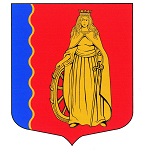 МУНИЦИПАЛЬНОЕ ОБРАЗОВАНИЕ«МУРИНСКОЕ ГОРОДСКОЕ ПОСЕЛЕНИЕ»ВСЕВОЛОЖСКОГО МУНИЦИПАЛЬНОГО РАЙОНАЛЕНИНГРАДСКОЙ ОБЛАСТИАДМИНИСТРАЦИЯПОСТАНОВЛЕНИЕ 02.09.2021                                                                                              №  227   г. МуриноВ соответствии с Федеральным законом от 24 июля 2007 г. № 209-ФЗ «О развитии малого и среднего предпринимательства в Российской Федерации», Федеральным законом от 06.10.2003 № 131-ФЗ «Об общих принципах организации местного самоуправления в Российской Федерации», постановлением администрации муниципального образования «Муринское городское поселение» Всеволожского муниципального района Ленинградской области от 21.05.2021 № 135 «Об утверждении положения о Совете по развитию малого и среднего предпринимательства» администрация муниципального образования «Муринское городское поселение» Всеволожского муниципального района Ленинградской областиПОСТАНОВЛЯЕТ: Утвердить состав Совета по развитию малого и среднего предпринимательства при администрации муниципального образования Муринское городское поселение» Всеволожского муниципального района Ленинградской области согласно приложению, к настоящему постановлению. Опубликовать настоящее постановление на официальном сайте администрации муниципального образования «Муринское городское поселение» Всеволожского муниципального района Ленинградской области в сети "Интернет". Настоящее постановление вступает в силу со дня его подписания. Контроль над исполнением настоящего постановления возложить на заместителя главы администрации Г.В. Левину.     Глава администрации                                                 А.Ю. БеловПРИЛОЖЕНИЕк постановлению администрации МО «Муринское городское поселение» от 02.09.2021 № 227Состав Совета по развитию малого и среднего предпринимательства при администрации муниципального образования «Муринское городское поселение» Всеволожского муниципального района Ленинградской областиОб утверждении состава Советапо развитию малого и среднего предпринимательстваПредседатель Совета: Белов Алексей Юрьевичглава администрации МО «Муринское городское поселение»Заместитель председателя Совета:Штыков Дмитрий Анатольевичгенеральный директор ООО «Престиж»Члены Совета:Кондратьева Ирина ВикторовнаДиректор Фонда «Всеволожский центр поддержки предпринимательства – бизнес инкубатор»Федоров Алексей Юрьевичдепутат совета депутатов Управляющий ТСЖ «Мурино-1»Дмитриева Елена Сергеевнадепутат совета депутатовАО Концерн «НПО Аврора»Павлов Виктор АлександровичГенеральный директор ООО «Консолидация»Яхнюк Юлия Александровнаглава конного клубаК(Ф)Х «Вестерн сити»Рябой Леонид Евгеньевичуправляющий МКД ООО «УК Лидер «Мурино»Крылова Наталья Георгиевнауправляющая ЖКООО «Муринский квартал»Дубровский Даниил ВикторовичИндивидуальный предприниматель, розничная торговляЗаболоцкая Дарья Алексеевнагенеральный директор ООО «Бьюти Ф»Терещенкова Елена АнатольевнаИндивидуальный предприниматель, розничная торговляМалиев Рустам Габиловичгенеральный директор ООО «Вест Стар»Гудков Сергей Александровичдиректор салонов красоты «9КА» Смирнов Александр ВячеславовичРегиональная физкультурно-спортивная детско-юношеская общественная организация «Федерация шахмат Ленинградской области»